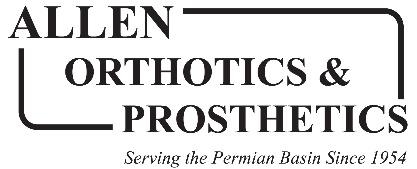 PATIENT INFORMATION     Patient’s First Name: ___________________ Last Name: ____________________ MI: _____   SS #: _____-____-_____     Date of Birth: ____/_____/______     □ Male   □ Female         Marital Status:     □ Single   □ Married   □ Widowed   □ Other         Email Address: __________________________________ Preferred Language: □ English   □ Spanish   □ Other ___________     Street Address: _____________________________ City: _______________ State: _____ Zip Code: ________________     Check box if mailing address is same as above: □      Mailing Address: _____________________________ City: _______________ State: _____ Zip Code: _______________     Cell Phone: (_____) _____-________ Home Phone: (_____) ______-_______ Work Phone: (_____) ______-__________     Preferred Contact #: □ Cell   □ Home   □ Work                                   Are you a Veteran? : □ Yes   □No        Spouse’s Name: _______________________________ Phone #: (_____) _____-_______ Language: ___________________IF PATIENT IS A MINOR OR HAS A GUARDIAN     Person responsible for scheduling and payment: □ Guardian   □ Other: __________________________________________     Medical Power of Attorney on file:  □ No   □ Yes     If Yes, please provide a copy     Responsible Party: ___________________________ Relationship: □ Parent   □ Guardian   □ Other: ___________________     Responsible Party’s Date of Birth: ____/_____/_____ Responsible Party’s Driver License #: _______________________     Responsible Party’s SS #: ______-______-________ Responsible Party’s Contact #: (_____) ______-_________     Responsible Party’s Address: ____________________________ City: ______________ State: _____ Zip Code: ___________MEDICAL INFORMATION     In case of emergency, contact (not living with you): ___________________________________________________________     Phone Number: (_____) _____-_______ Relationship to Patient: ________________________________________________     Is your medical condition due to a work related injury?  □ No   □ Yes If yes, what is the date of injury? _____/_____/______     Referring Physician’s Name: __________________________________ PCP Name: ___________________________________     Therapist’s Name: _________________________________ Therapist’s Phone: (_____) _____-_______     Do you have allergies to any contact materials?  □ No   □ Yes, please describe: ______________________________________     Height ___Ft.___In.  Weight ______lbs.     Rev. 2022Internal use – received/reviewed by: ________-1- 